	Организация питания для туристических групп, паломников и гостей в    Трапезных Царских Чертогов, которые расположены  в учебном корпусе Московской Духовной Академии на территории Свято-Троицкой Сергиевой Лавры в 2018  году.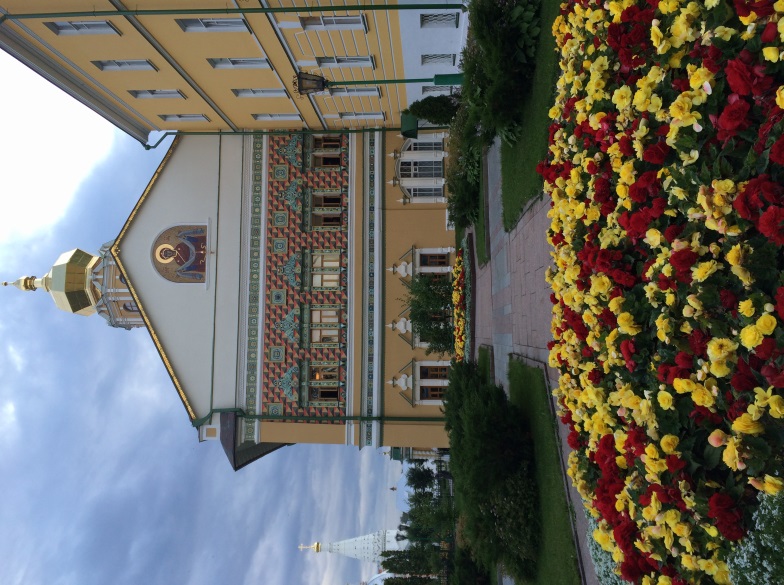 	Ежегодно в нашу Святую Обитель стекаются тысячи паломников, туристов и гостей, чтобы почтить ее святыни, увидеть архитектурный ансамбль, посетить музеи.  Двухэтажное здание «Царских чертогов», построенное в конце XVII в. в северной части монастыря – одно из лучших произведений московского барокко. Оно предназначалось для размещения царской семьи в те периоды, когда царь гостил в  Свято-Троицкой Сергиевой Лавре. Одновременно с Царскими чертогами вдоль южной стены монастыря строилась Трапезная палата. В 1814 г. здание было передано Московской духовной академии. 	Царские Чертоги находятся в центре монастыря, благодаря такому расположению, Вам не придется менять привычный туристический маршрут. Организация питания для  туристов  - это важное направление деятельности Царских Чертогов. В Трапезной  работает профессиональный, приветливый и вежливый персонал. Гости могут приобрести сувенирную продукцию для себя и своих близких на добрую память.Мы предлагаем:- Праздничная Палата (100 посадочных мест);- Каминный зал (20 посадочных мест);- Розовый зал (регентский) (100 посадочных мест);- Осенний зал (30 посадочных мест);- Wi-Fi;- резервирование мест на определенное время;-  обслуживание в любое время (ранние завтраки, обеды, поздние ужины);- обеды могут быть как стандартными комплексами, так и  специально приготовленными  по индивидуально составленному меню;- приоритетное обслуживание ;-  бесплатное питание для сопровождающих;- гибкие  условия сотрудничества; - официальные договора на обслуживание;-  любая форма оплаты;	- индивидуальный подход к каждой туристической группе.Наши преимущества:- удобное месторасположение на территории Свято-Троицкой Сергиевой Лавры;- недорогое и вкусное по-домашнему меню;- качественное и быстрое обслуживание;- русское гостеприимство.	Свою трапезу Вы можете украсить чудным хоровым пением (квартет - 30 минут) и организовать незабываемую   встречу с насельником монастыря.	Будем рады сотрудничеству. Качество питания и сервис, а так же русское гостеприимство гарантируем!С уважением, ООО «ЦАРСКИЕ ЧЕРТОГИ»Руководитель службы питания : Калинина Наталья Михайловна    8-965-342-85-17.Администратор: Горячева Надежда Владимировна 8-977-372-29-38.e-mail: utroitsi@mail.ru В связи со  сложным и неустойчивым экономическим положением, ростом цен на продукты питания, оставляем за собой право изменять цены на  питание. Благодарим за понимание!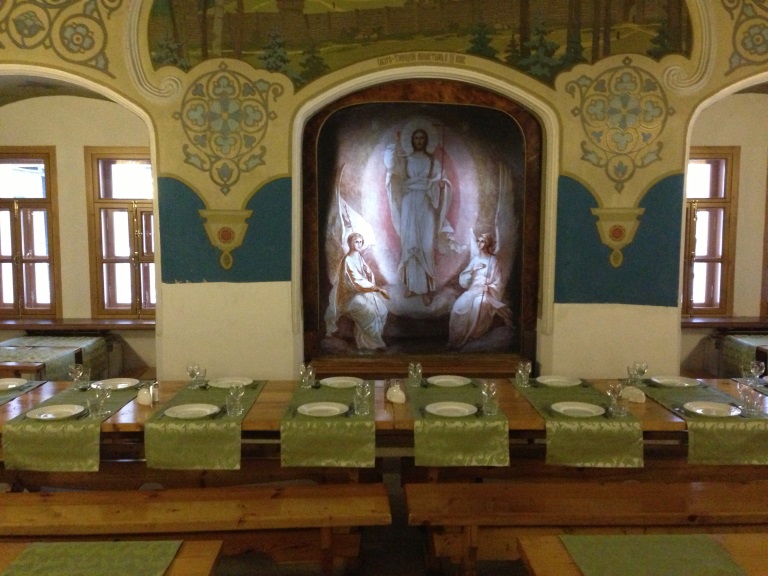 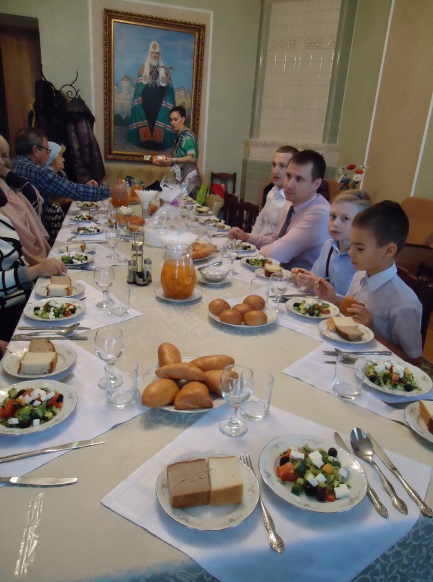 Праздничная Палата                            		     	                                Каминный зал	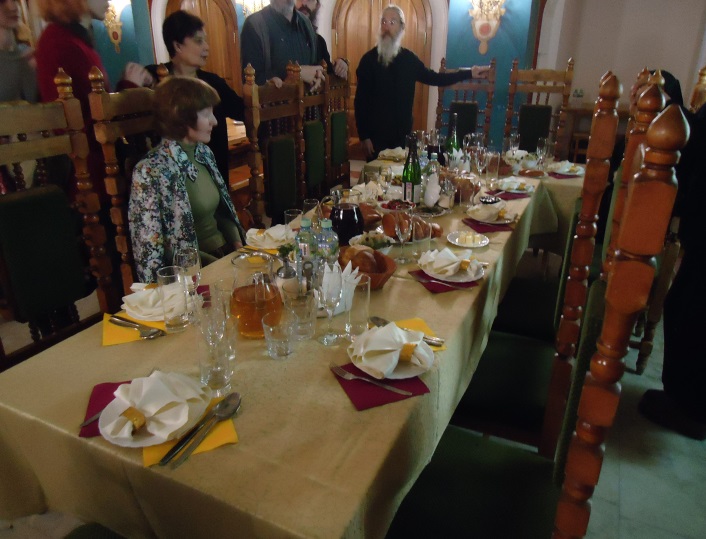 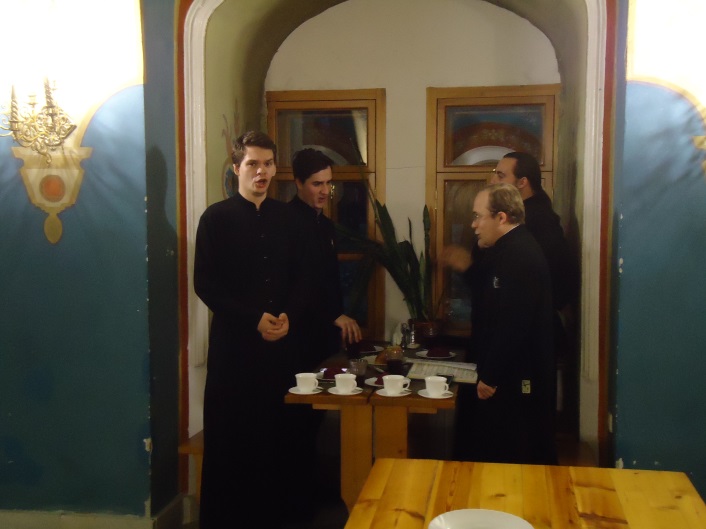 Прием гостей в Праздничной Палате                                            Пение хора Духовной Академии